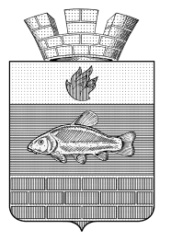 СОВЕТ ДЕПУТАТОВЛИНЁВСКОГО ГОРОДСКОГО ПОСЕЛЕНИЯ
ЖИРНОВСКОГО МУНИЦИПАЛЬНОГО РАЙОНА
ВОЛГОГРАДСКОЙ ОБЛАСТИ_____________________________________________________________________________РЕШЕНИЕот  01.03.2023 года 	№ 52/2Об итогах  исполнении бюджета Линёвского  городского поселения                                                                                       Жирновского муниципального района Волгоградской области за  2022 год Исполнение доходной части бюджета Линёвского городского поселения за 2022 год.Доходы бюджета  Линёвского городского поселения  за 2022 год  исполнены на  сумму 132 542,2  тыс. рублей или  на 99,9 % к бюджетным назначениям.                                                                                                                                                     Таблица № 1 (тыс. руб.)По сравнению  с 2021 годом  поступление собственных доходов выросло, что в денежном  выражении составляет 2 338,2  тыс. рублей.                                                                                                                 Безвозмездных поступлений в бюджет поселения зачислено в сумме  7 970,2 тыс. рублей, прочих доходов поступило 112 970,0 тыс. рублей.                                                               Налоговые доходы.                                                       Основной составляющей  собственных доходов поселения  являются налоговые  доходы. Информация  о поступлении налоговых доходов  в разрезе видов представлена в таблице.                                                                                                                                                                                                                                                                                                                                                 Таблица № 2  (тыс. рублей)Исполнение  расходов  по  Линёвскому городскому поселению  за  2022 годФинансирование расходов  в разрезе  разделов    в таблице                                                                                                            Таблица № 5 (тыс. рублей)В соответствии с кассовым планом  в отчётном периоде  средства бюджета  направлялись в первую очередь на финансирование защищенных статей расходов, а именно по всем разделам:  на выплату заработной платы и  начислений на неё направлено   6 010,8 тыс. рублей  или  4,5 % бюджета поселения, на оплату коммунальных услуг средства составили 1 214,6 тыс. рублей.                                            Раздел 0100 «Общегосударственные расходы»Расходы    по разделу  в целом исполнены на  98,6 % . Расходы на оплату  труда  выборных должностных лиц  местного самоуправления, муниципальных служащих, производились  в соответствии с Постановлением Администрации  Волгоградской области  от 13 января 2022 года № 4-п, данным Постановлением предусмотрены средства на содержание органов местно самоуправления.                                            Раздел  0200 «Национальная оборона»Расходы исполнены в полном объёме  100% на осуществление полномочий первичного воинского    учёта  в поселениях, где отсутствуют военные комиссариаты.Раздел 0300  «Национальная безопасность и правоохранительная деятельность»                  Расходы по разделу в целом  исполнены на 8,4 % . Администрацией Линёвского городского поселения  производилось обучение специалиста с использованием дистанционных образовательных технологий.                        Раздел 0400  «Национальная экономика»В 2022 году по данному разделу расходы направлены:- оказание автотранспортных услуг по расчистке снега в сумме 499,0 тыс. рублей;-  за выполнение работ по ремонту асфальтобетонного покрытия площади по ул. Советской в сумме 1 971,2 тыс. рублей;- приобретение асфальтобетонной смеси в сумме 58,3 тыс. рублей;- приобретение дорожных знаков в сумме 12,8 тыс. рублей;- по решению вопросов местного значения в сфере дорожной деятельности в отношении автомобильных дорог местного значения, в части устройства, капитального  ремонта, ремонта электрического освещения, расположенного в границах улиц Гагарина, Ферма № 4, Ферма № 3, Воложанина, 60 лет СССР, Разведчиков Линевского городского поселения в сумме 10,4 тыс. рублей;- 0412 по Соглашению № 1 от 06.10.2021 года  о  передаче  части полномочий органами местного самоуправления в области градостроительной деятельности, перечислены средства по актам выполненных работ в сумме  200,0 тыс. рублей, оплата за землеустроительные, кадастровые работы 639,2 тыс. рублей;- за выполнение кадастровых работ по договору 25 от 17.08.2022 года составила в сумме 286,6 тыс. рублей.Раздел 0500 «Жилищно-коммунальное хозяйство»В  2022 году по данному разделу расходы предусмотрены   в сумме   117 879,55970 тыс. рублей, фактическое финансирование составило  117 530,2 тыс. рублей- 0501 « Жилищное хозяйство» при плановых бюджетных назначениях 111,2  тысяч  рублей расходы профинансированы на сумму 65,6 тыс. рублей,                                                        в том числе:- перечислены средства в сумме 37,5 тыс. рублей по Соглашению от 29.12.2021 года  о передаче части  полномочий органами местного самоуправления по осуществлении муниципального жилищного контроля; - за капитальный ремонт жилого фонда   оплачено 28,1 тыс. рублей (за квартиры расположенные по адресу ул. Ленина  дом 147 и стоящие на балансе администрации);                                                                                                               - 0502 «Коммунальное хозяйство»  при плановых бюджетных назначениях  113 719,2 тыс. рублей  расходы профинансированы на сумму 113 605,8 тыс. рублей;В бюджете  поселения  по соглашению с бюджетом Волгоградской области  «О предоставлении субсидии местным бюджетам  на со финансирование  капитальных вложений в объекты коммунальной инфраструктуры  муниципальной собственности в рамках подпрограммы «Чистая вода» государственной  программы  Волгоградской области    « Обеспечение  доступным  и комфортным жильём  и коммунальными услугами жителей  Волгоградской области», которые осуществляются  из местных бюджетов на 2022 год, запланированы средства 113 423,6 тыс. рублей, фактический расход составил 113 423,6 тыс. рублей;- оплата за выполнение геодезических и кадастровых работ 95,5 тыс. рублей;- расходы по оплате имущественного и транспортного налога составили 86,7 тыс. рублей.                                                                                                                                                                                                                     - 0503 «Благоустройство» при плановых бюджетных назначениях 4 049,2 тыс. рублей  расходы профинансированы на сумму  3 858,8 тыс. рублей;- расходы по организации уличного освещения составили 1 339,5 тыс. рублей;                                             - оплата на благоустройство кладбища составила 176,0тыс. рублей;  - налог на имущество составил 187,5 тыс. рублей; - по соглашению  б/н от 14.04.2022 года сумма составила 16,7 тыс. рублей;- расходы на содержание парка составили 166,7 тыс. рублей;                                                                            -прочие расходы составили 2 012,4 тыс. рублей.                                                                                                                                                             Раздел 0800 «Культура и кинематография»    Расходы по  разделу культура в 2022 году  (на содержание МУ «Линёвский  Дом культуры» и библиотеки) составили   2 357,0 тыс. рублей. Основными  видами расходов являются  заработная плата с начислениями   расходы составили 1 880,5 тыс. рублей, оплата  коммунальных услуг (освещение, газоснабжение, водоснабжение), расходы на услуги связи, техническое обслуживание  оборудование 476,0 тыс. рублей; оплату налогов составили 0,5 тыс. рублей                                          Раздел 1000 «Социальная политика»                                                                     По данному разделу расходы произведены   в размере  147,6  тыс. рублей                                               в том числе: выплачена пенсия  в сумме  147,5  тыс. рублей                                     Раздел 1101 «Физическая культура и спорт».                                   Бюджетные назначения по разделу физическая культура и спорт  утверждены в сумме 50,0 тыс. рублей.  Исполнение составило 22,9 тыс. рублей.                        ПериодыИтого доходовНалоговые и не налоговые доходыБезвозмездные поступленияПрочие доходы,  целевое финансирование2022 год132 542,211 602,07 970,2112 970,02021 год59 096,99 263,87 729,1642 103,940   %224,3125,2103,1268,3Наименование доходовПлан 2022 годПоступило за 2022 годПоступило за 2022 год% исполненияНалог на доходы физических лиц6 086,06 104,56 104,5100,3Доходы от уплаты акцизов на дизельное топливо ,подлежащие распределению между  бюджетами субъектов  Российской Федерации и местными бюджетами с учетом установленных дифференцированных нормативов отчислений в местные бюджеты1 411,41 413,51 413,5100,1Единый сельскохозяйственный налог1 388,01 387,81 387,899,9Налог на имущество физических лиц334,0334,0334,0100,0Земельный налог  взимаемый по ставке  установленной пунктом  2 пункта 1 статьи 394 Налоговый кодекс РФ зачисляемый в бюджеты поселений1 489,01 456,41 456,497,8Государственная пошлина  за совершение нотариальных действий 1,00,60,660,0Итого налоговые доходы10 709,410 696,810 696,899,9Неналоговые доходыТаблица № 3 (тыс. руб.)Неналоговые доходыТаблица № 3 (тыс. руб.)Неналоговые доходыТаблица № 3 (тыс. руб.)Неналоговые доходыТаблица № 3 (тыс. руб.)Неналоговые доходыТаблица № 3 (тыс. руб.)Наименование доходовПлан                                  2022 годПлан                                  2022 годПоступило           за 2022 год% исполненияДоходы получаемые в виде арендной платы за земельные участки государственная собственность на которые не разграничена  и которые расположены в границах поселений267,0267,0267,1100,0Доходы, получаемые в виде арендной платы, а также средства от продажи права на заключение договоров аренды за земли, находящиеся в собственности городских поселений (за исключением земельных участков муниципальных бюджетных и автономных учреждений)82,082,082,0100,0Доходы от сдачи в аренду имущества, составляющего казну городских поселений (за исключением земельных участков)95,095,094,999,8Плата, поступившая в рамках договора за предоставление права на размещение и эксплуатацию нестационарного торгового объекта, установку и эксплуатацию рекламных конструкций на землях или земельных участках, находящихся в собственности городских поселений, и на землях или земельных участках, государственная собственность на которые не разграничена250,0250,0249,499,8Прочие доходы от компенсации затрат бюджетов городских поселений9,09,08,695,5Доходы от реализации иного имущества, находящегося в собственности городских поселений (за исключением имущества муниципальных бюджетных и автономных учреждений, а также имущества муниципальных унитарных предприятий, в том числе казенных), в части реализации основных средств по указанному имуществу82,082,082,3100,4Доходы от продажи земельных участков, государственная собственность на которые не разграничена и которые расположены в границах городских поселений99,099,098,799,7Административные штрафы, установленные законами субъектов Российской Федерации об административных правонарушениях, за нарушение муниципальных правовых актов3,03,03,0100,0Прочие неналоговые доходы20,020,019,296,0Итого  не налоговых доходов907,0907,0905,299,8Безвозмездные поступленияВ 2022 году безвозмездные поступления составили 120 940,2 тысяч рублей, или 100% к плану.Информация о безвозмездных поступлениях в разрезе видов представлена в таблицеТаблица № 4 (тыс. руб.)Безвозмездные поступленияВ 2022 году безвозмездные поступления составили 120 940,2 тысяч рублей, или 100% к плану.Информация о безвозмездных поступлениях в разрезе видов представлена в таблицеТаблица № 4 (тыс. руб.)Безвозмездные поступленияВ 2022 году безвозмездные поступления составили 120 940,2 тысяч рублей, или 100% к плану.Информация о безвозмездных поступлениях в разрезе видов представлена в таблицеТаблица № 4 (тыс. руб.)Безвозмездные поступленияВ 2022 году безвозмездные поступления составили 120 940,2 тысяч рублей, или 100% к плану.Информация о безвозмездных поступлениях в разрезе видов представлена в таблицеТаблица № 4 (тыс. руб.)Безвозмездные поступленияВ 2022 году безвозмездные поступления составили 120 940,2 тысяч рублей, или 100% к плану.Информация о безвозмездных поступлениях в разрезе видов представлена в таблицеТаблица № 4 (тыс. руб.)Наименование доходовПлан 2022 годПлан 2022 годПоступило за 2022 год% исполненияДотации  бюджетам поселения на выравнивание  бюджетной обеспеченности6 933,06 933,06 933,0100Субсидии бюджетам городских поселений на подготовку проектов межевания земельных участков и на проведение кадастровых работ286,4286,4286,4100Субвенции бюджетам поселений на выполнение передаваемых полномочий субъектов РФ (административная комиссия)15,515,515,5100Субвенции бюджетам поселений  на осуществление первичного воинского учёта310,0310,0310,0100Субсидии бюджетам городских поселений на строительство и реконструкцию (модернизацию) объектов питьевого водоснабжения112 970,0112 970,0112 970,0100Прочие межбюджетные трансферты, передаваемые бюджетам городских поселений425,3425,3425,3100Итого безвозмездные поступления120 940,2120 940,2120 940,2100,0Наименование показателейКод расходовБюджетные назначенияБюджетные назначенияБюджетные назначения% исполненияНаименование показателейКод расходовУтвержденныеИсполненныеНе исполненныеОбщегосударственные вопросы01 008 552,98 436,3116,698,6Национальная оборона 02 00310,0310,00,0100Национальная безопасность и правоохранительная деятельность 03 00110,09,2100,88,4Национальная экономика04 004 151,8503 677,5474,3588,6Жилищное  - коммунальное хозяйство 05 00117 879,55970117 530,2349,359799,7Образование07 0030,013,017,043,3Культура 08 002 483,6672 357,0126,66794,9Социальная политика10 00147,6147,50,199,9Физкультура и спорт11 0050,022,927,145,8ВСЕГО133 715,57670132 503,61 211,999,1Председатель Совета Линёвского городского поселения                               /Н.П.Боровикова/  Глава Линёвского городского поселения _________________/Г. В. Лоскутов/